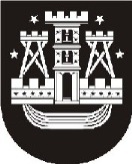 KLAIPĖDOS MIESTO SAVIVALDYBĖS TARYBASPRENDIMASDĖL VALSTYBINĖS ŽEMĖS NUOMOS MOKESČIO ADMINISTRAVIMOTVARKOS PATVIRTINIMO2019 m. gegužės 3 d.Nr. T1-1272-14KlaipėdaVadovaudamasi Lietuvos Respublikos vietos savivaldos įstatymo (Žin., 1994, Nr. 55-1049; 2008, Nr. 113-4290, Nr. 137-5379; 2009, Nr. 77-3165; 2010, Nr. 25-1177, Nr. 51-2480, Nr. 86-4525; 2011, Nr. 52-2504; 2012, Nr. 136-6958) 16 straipsnio 2 dalies 18 ir 26 27 punktais, 18 straipsnio 1 dalimi, atsižvelgdama į Lietuvos Respublikos Vyriausybės . lapkričio 19 d. nutarimo Nr. 1798 „Dėl nuomos mokesčio už valstybinę žemę“ (Žin., 2002, Nr. 112-4993; 2008, Nr. 107-4097; 2010, Nr. 88-4666) 1.6 punktą ir Lietuvos Respublikos Vyriausybės . lapkričio 10 d. nutarimo Nr. 1387 „Dėl žemės nuomos mokesčio už valstybinės žemės sklypų naudojimą“ (Žin., 2003, Nr. 106-4755; 2010, Nr. 88-4667) 7 punktą nuostatas, Klaipėdos miesto savivaldybės taryba nusprendžia:1. Patvirtinti Valstybinės žemės nuomos mokesčio administravimo tvarkos aprašą (pridedama).2. Pripažinti netekusiais galios:2.1. Klaipėdos miesto savivaldybės tarybos 2004 m. sausio 29 d. sprendimą Nr. 1-04 ,,Dėl Valstybinės žemės ir valstybinio vidaus vandenų fondo vandens telkinių nuomos mokesčio administravimo tvarkos patvirtinimo“;2.2. Klaipėdos miesto savivaldybės tarybos . lapkričio 25 d. sprendimą Nr. 1-407 „Dėl Klaipėdos miesto savivaldybės tarybos . sausio 29 d. sprendimo Nr. 1-04 „Dėl Valstybinės žemės ir valstybinio vidaus vandenų fondo vandens telkinių nuomos mokesčio administravimo tvarkos patvirtinimo“ pakeitimo“;2.3. Klaipėdos miesto savivaldybės tarybos . vasario 24 d. sprendimą Nr. T2-30 „Dėl Klaipėdos miesto savivaldybės tarybos . sausio 29 d. sprendimo Nr. 1-04 „Dėl Valstybinės žemės ir valstybinio vidaus vandenų fondo vandens telkinių nuomos mokesčio administravimo tvarkos patvirtinimo“ pakeitimo“;2.4. Klaipėdos miesto savivaldybės tarybos . rugsėjo 27 d. sprendimą Nr. T2-287 „Dėl Klaipėdos miesto savivaldybės tarybos . sausio 29 d. sprendimo Nr. 1-04 „Dėl Valstybinės žemės ir valstybinio vidaus vandenų fondo vandens telkinių nuomos mokesčio administravimo tvarkos patvirtinimo“ pakeitimo ir papildymo“;2.5. Klaipėdos miesto savivaldybės tarybos . rugsėjo 27 d. sprendimą Nr. T2-288 „Dėl Klaipėdos miesto savivaldybės tarybos . lapkričio 25 d. sprendimo Nr. 1-407 „Dėl Valstybinės žemės ir valstybinio vidaus vandenų fondo vandens telkinių nuomos mokesčio administravimo tvarkos patvirtinimo pakeitimo“ pakeitimo“;2.6. Klaipėdos miesto savivaldybės tarybos . kovo 26 d. sprendimą Nr. T2-116 „Dėl Valstybinės žemės ir valstybinio vidaus vandenų fondo vandens telkinių nuomos mokesčio administravimo tvarkos, patvirtintos Klaipėdos miesto savivaldybės tarybos . sausio 29 d. sprendimu Nr. 1-04 „Dėl Valstybinės žemės ir valstybinio vidaus vandenų fondo vandens telkinių nuomos mokesčio administravimo tvarkos patvirtinimo“ pakeitimo“.2.2. Klaipėdos miesto savivaldybės tarybos 2005 m. balandžio 28 d. sprendimo Nr. T2-159 „Dėl atleidimo nuo žemės nuomos mokesčio už valstybinės žemės sklypų naudojimą“ pakeitimo“. 2.3. Klaipėdos miesto savivaldybės tarybos 2013 m. sausio 31 d. sprendimą Nr. T2-14 „Dėl valstybinės žemės nuomos mokesčio administravimo tvarkos“.3. Nustatyti, kad žemės nuomos mokesčio nemoka:3.1. juridiniai ir fiziniai asmenys, kurie yra sudarę valstybinės žemės nuomos sutartis dėl žemės sklypų prie daugiabučių namų, kurių naudojimo būdas  – gyvenamosios teritorijos, nuomos. Valstybinės žemės nuomos sutartis turi būti įregistruota Nekilnojamojo turto registre.4. 3. Skelbti apie šį sprendimą vietinėje spaudoje ir visą sprendimo tekstą – Klaipėdos miesto savivaldybės interneto tinklalapyje. Skelbti šį sprendimą Teisės aktų registre ir Klaipėdos miesto savivaldybės interneto svetainėje.5. Šis sprendimas gali būti skundžiamas Lietuvos Respublikos administracinių bylų teisenos įstatymo nustatyta tvarka.Lyginamasis variantasVALSTYBINĖS ŽEMĖS NUOMOS MOKESČIO ADMINISTRAVIMO TVARKOS APRAŠASI. BENDROSIOS NUOSTATOS1. Valstybinės žemės nuomos mokesčio administravimo tvarkos aprašas (toliau – Tvarkos aprašas) nustato nuomos mokesčio už valstybinę žemę, išnuomotą arba suteiktą naudotis Lietuvos Respublikos įstatymų ir kitų teisės aktų nustatyta tvarka arba kurie nėra išnuomoti arba suteikti įstatymų ir kitų teisės aktų nustatyta tvarka, tačiau yra naudojami statiniams ar įrenginiams eksploatuoti, apskaičiavimo, mokėjimo, apskaitos, mokesčio atidėjimo ir išieškojimo, kadastro duomenų, kurių reikia valstybinės žemės nuomos mokesčiui (toliau – žemės nuomos mokestis) apskaičiuoti, kaupimo tvarką Klaipėdos miesto savivaldybės teritorijoje.2. Šis Tvarkos aprašas parengtas vadovaujantis Lietuvos Respublikos civiliniu kodeksu, Lietuvos Respublikos vietos savivaldos įstatymu, Lietuvos Respublikos žemės reformos įstatymu, Lietuvos Respublikos žemės įstatymu ir kitais teisės aktais: 2.1. Lietuvos Respublikos Vyriausybės . lapkričio 19 d. nutarimu Nr. 1798 „Dėl nuomos mokesčio už valstybinę žemę“;2.2. Lietuvos Respublikos Vyriausybės  lapkričio 10 d. nutarimu Nr. 1387 „Dėl žemės nuomos mokesčio už valstybinės žemės sklypų naudojimą“;2.3. Lietuvos Respublikos Vyriausybės . lapkričio 4 d. nutarimu Nr. 1373 „Dėl Kadastro duomenų, kurių reikia nekilnojamojo turto mokesčiams apskaičiuoti ir kitiems tikslams, rengimo, teikimo ir atsiskaitymo už juos taisyklių patvirtinimo“;2.4. Lietuvos Respublikos Vyriausybės . vasario 24 d. nutarimu Nr. 205 „Dėl žemės įvertinimo tvarkos“; 2.5. Lietuvos vyriausiojo archyvaro . kovo 9 d. įsakymu Nr. V-100 „Dėl Bendrųjų dokumentų saugojimo terminų rodyklės patvirtinimo.“;3. Valstybinės žemės naudotojas – fizinis ar juridinis asmuo, valstybinės žemės plotą naudojantis faktiškai, įstatymų, administracinių aktų, teismo sprendimų, sandorių ar kitu teisiniu pagrindu. Daugiabučių gyvenamųjų namų butų ir kitų statinių/patalpų savininkai, nesudarę valstybinės žemės nuomos sutarčių, yra valstybinės žemės naudotojai. 4. Valstybinės žemės nuomininkas – fizinis ir juridinis asmuo, sudaręs valstybinės žemės nuomos sutartį su Nacionaline žemės tarnyba, savivaldybe ar kitu įstatymuose nurodytu valstybinės žemės patikėtiniu.5. Valstybinės žemės nuomos mokesčio mokėtojas (toliau – mokesčio mokėtojas) yra fizinis ar juridinis asmuo, išsinuomojęs valstybinę žemę arba naudojantis ją be nuomos sutarties, kuriam žemės sklypai (žemės plotai) suteikti teisės aktų nustatyta tvarka, statiniams eksploatuoti, arba kuriam žemę administruojančių institucijų sprendimais žeme leista naudotis žemės reformos metu.6. Žemės nuomos mokestį administruoja Klaipėdos miesto savivaldybės administracija.II. KADASTRO DUOMENŲ, KURIŲ REIKIA ŽEMĖS NUOMOS MOKESČIUI APSKAIČIUOTI, RENGIMAS IR TEIKIMAS KAUPIMAS7. Valstybės įmonė Registrų centras pagal sutartį teikia Klaipėdos miesto savivaldybės  administracijai kadastro duomenis apie Nekilnojamojo turto registre įregistruotus valstybinės žemės sklypus, žemės sklypų rinkos suvestinius duomenis ir jų nuomininkus, vidutines žemės rinkos vertes.  8. Kadastro duomenų apie neišnuomotus Nekilnojamojo turto registre neįregistruotus valstybinės žemės plotus ir įregistruotus valstybinės žemės sklypus,  jų plotus ir vertes, naudotojus, reikalingų žemės nuomos mokesčiui apskaičiuoti, tvarkytojas yra Klaipėdos miesto savivaldybės administracijos Urbanistinės plėtros departamento Žemėtvarkos skyrius (toliau – Žemėtvarkos skyrius).9. Kadastro duomenis apie Nekilnojamojo turto registre neįregistruotus valstybinės žemės sklypus ir jų naudotojus, sudarytas arba nutrauktas valstybinės žemės nuomos sutartis ir susitarimus dėl žemės nuomos teisių perleidimo (toliau – kadastro duomenys) Klaipėdos miesto savivaldybės administracijai teikia Nacionalinės žemės tarnybos prie Žemės ūkio ministerijos Klaipėdos miesto ir Neringos skyrius. 10. Duomenis apie mieste esančius statiniams ir įrenginiams naudojami reikalingus žemės sklypus, kurie nebuvo suteikti ar išnuomoti, rengia Žemėtvarkos skyrius. , vadovaudamasis informacija apie Nekilnojamojo turto registre įregistruotus nekilnojamuosius daiktus ir (ar) pagal nekilnojamojo daikto kadastro duomenų byloje esantį inventorinį sklypo planą. Nesant duomenų apie naudojamo žemės sklypo plotą, naudojamu žemės sklypo plotu laikomas statiniais ir įrenginiais užstatytas plotas. III. MOKESČIO MOKĖTOJO DUOMENŲ REGISTRAVIMAS IR KAUPIMAS10. Mokesčio mokėtojo duomenys registruojami ir kaupiami laikantis vadovaujantis Lietuvos Respublikos asmens duomenų teisinės apsaugos įstatymu reikalavimų pagal VĮ Registrų centro, Gyventojų registro tarnybos prie Lietuvos Respublikos vidaus reikalų ministerijos ir kitus turimus Klaipėdos miesto savivaldybės administracijos duomenis.11. Žemės nuomos mokesčio administravimas ir mokesčio mokėtojo duomenų kaupimas Klaipėdos miesto savivaldybės administracijoje vykdomas, naudojant UAB „Algoritmų sistemos“ žemės nuomos mokesčio informacinę sistemą MASIS. 12. Žemės nuomos mokesčio administravimo informacinės sistemos MASIS mokesčio mokėtojų duomenų (gyventojų ir juridinių asmenų registro) ir programos pagal einamųjų metų žemės verčių žemėlapiusų atnaujinimą ne vėliau kaip iki birželio 1 d. balandžio 1 d. atlieka Klaipėdos miesto savivaldybės administracijos informacinių technologijų specialistai. 13. Mokesčio mokėtojo duomenys gali būti pakeisti mokesčio mokėtojui pateikus prašymą raštu.14. Mokesčio mokėtojų prašymai teikiami paštu, atvykus į Klaipėdos miesto savivaldybės administraciją ar siunčiami elektroniniu paštu: info@klaipeda.lt.III IV. ŽEMĖS VERTĖS IR ŽEMĖS NUOMOS MOKESČIO APSKAIČIAVIMAS15. Nekilnojamojo turto registre įregistruoto, bet neišnuomoto žemės sklypo (jo dalių) arba neįregistruoto, tačiau faktiškai naudojamos žemės sklypo vertę, nuo kurios skaičiuojamas žemės nuomos mokestis, apskaičiuoja Žemėtvarkos skyrius pagal einamųjų metų sausio 1 d. taikytus žemės verčių žemėlapius. Žemės vertė nustatoma pagal Nekilnojamojo turto registre įregistruotų pastatų (patalpų) naudojimo paskirtį. Žemėtvarkos skyrius naudojamų žemės sklypų vertes informacinėje sistemoje suveda iki einamųjų metų gegužės 1 d., o esant raštiškam mokesčio mokėtojo prašymui dėl pasikeitusių duomenų, per 5 darbo dienas.16. Apmokestinamasis laikotarpis sutampa su kalendoriniais metais, kurių pradžia laikoma einamųjų metų sausio 1 diena. Mažiausias laikotarpis, už kurį skaičiuojamas žemės nuomos mokestis yra 1 mėnuo. 17. Klaipėdos miesto savivaldybės administracijos Finansų ir turto departamento Mokesčių skyrius (toliau – Mokesčių skyrius) apskaičiuoja žemės nuomos mokestį žemės nuomos mokesčio mokėtojams ir formuoja pateikia jiems Klaipėdos miesto savivaldybės administracijos direktoriaus įsakymu patvirtintą žemės nuomos mokesčio deklaraciją (toliau – deklaracija). 18. Žemės nuomos mokesčio deklaracijos publikuojamos žemės nuomos mokesčio savitarnos svetainėje, adresu: http://zemesnuoma.klaipeda.lt/. 19. Žemės nuomos mokesčio dydis metams už išnuomotą aukciono būdu valstybinę žemę yra lygus aukciono metu pasiūlytam didžiausiam nuomos mokesčiui.20. Žemės nuomos mokestis metams už valstybinę žemę, išnuomotą ne aukciono būdu, apskaičiuojamas pagal valstybinės žemės nuomos sutartis – žemės sklypo vertę padauginus iš Klaipėdos miesto savivaldybės tarybos nustatyto žemės nuomos mokesčio tarifo. 21. Žemės nuomos mokestis skaičiuojamas litais ir centais, nuo euro įvedimo Lietuvos Respublikoje skaičiuojamas eurais ir euro centais.22. Žemės nuomos mokesčio už valstybinę žemę, išnuomotą ne aukciono būdu ar naudojamą be žemės nuomos sutarties, metinius mokesčio tarifus nustato Klaipėdos miesto savivaldybės taryba atskirais sprendimais. 23. Valstybinės žemės naudotojams žemės nuomos mokestis apskaičiuojamas, vadovaujantis mokestį apskaičiuoja Mokesčių skyrius pagal Žemėtvarkos skyriaus suvestus Nekilnojamojo turto registre įregistruoto arba faktiškai naudojamo žemės sklypo duomenimis (adresas, plotas, paskirtis, vertė, naudotojas), kuriuos informacinėje sistemoje MASIS teikia Žemėtvarkos skyrius, ir taikant Klaipėdos miesto savivaldybės tarybos nustatytus mokesčio tarifus. 24. Vieno mokesčio mokėtojo, išsinuomojusio ar (ir) naudojančio kelis valstybinės žemės sklypus, mokestinė prievolė susidaro susumavus mokesčius už visų žemės sklypų nuomą ar (ir) naudojimą ir valstybinės žemės nuomos mokestis pagal atskirus žemės sklypus nedalomas.25. Jeigu Nekilnojamojo turto registre įregistruotame žemės sklype arba neįregistruotame, bet faktiškai naudojamame žemės plote (sklype), yra keli savarankiškai funkcionuojantys statiniai ir priklauso skirtingiems savininkams, ir  nėra sudarytos žemės nuomos sutartys, naudojamos sklypo dalys, reikalingos pastatams/patalpoms  eksploatuoti nustatomos proporcingai visų esamų sklype pastatų bendro ploto, apskaičiuojamo pastato/patalpų ploto ir viso žemės sklypo santykiui, jeigu pastatų savininkai nesusitaria kitaip.26. Daugiabučiams Pastatams ir statiniams, kuriems nėra teritorijų planavimo dokumentais suformuoti ir Nekilnojamojo turto registre (NTR) įregistruoti žemės sklypai arba suformuoti, bet neįregistruoti NTR sklypai, žemės nuomos mokestis apskaičiuojamas už faktinį naudojamą plotą, kuris nustatomas:26.1. pagal nekilnojamojo daikto kadastro duomenų byloje esantį sklypo inventorinį  planą;26.2. už žemės plotą, už kurį teisės aktų nustatyta tvarka buvo sumokėta valstybės vienkartinėmis išmokomis ar pinigais;26.3. kitais dokumentais pagrįstą faktinį naudojimą;26.4. nesant 27.1.-27.3. p. išvardintų duomenų, mokestis apskaičiuojamas tik už valstybinį plotą, esantį po pastatu.27. Kai asmuo tampa valstybinės žemės naudotoju nekilnojamojo turto paveldėjimo pagrindu, naudojimosi pradžios momentu pripažįstama palikėjo mirties data. 28. Daugiabučių gyvenamųjų namų butų ir kitų patalpų savininkai, nesudarę valstybinės žemės nuomos sutarčių, yra valstybinės žemės naudotojai. 28. Daugiabučių gyvenamųjų namų naudojamos valstybinės žemės nuomos mokestį apskaičiuoja Mokesčių skyrius ir žemės nuomos mokesčio deklaracija pateikiama:28.1. daugiabučio gyvenamojo namo butų ir kitų patalpų savininkams pagal gautą informaciją apie daugiabučio namo butų ir kitų patalpų savininkams tenkančią dalį bendrojoje dalinėje nuosavybėje;28.2. subjektams, kurie pagal sudarytas paslaugos sutartis žemės nuomos mokestį už daugiabučio gyvenamojo namo naudojamą žemę proporcingai paskirsto daugiabučio namo butų savininkams pagal patalpų savininkų turimą dalį.29. Nustatyti, kad žemės nuomos mokesčio nemoka:29.1. fiziniai asmenys, kurie patys ar jų daugiabutį (3 butai ir daugiau) administruojantis subjektas, yra sudarę valstybinės žemės nuomos sutartis dėl žemės sklypų prie daugiabučių namų, kurių nekilnojamojo turto, esančio valstybiniame žemės sklype, naudojimo paskirtis – gyvenamosios paskirties ir žemės naudojimo būdas – daugiabučių gyvenamųjų pastatų ir bendrabučių teritorijos, gyvenamosios teritorijos nuomos (išskyrus daugiabučiuose namuose juridinių asmenų nuosavybės teise valdomą nekilnojamąjį turtą ir fizinių asmenų negyvenamosios paskirties nuosavybės teise valdomą nekilnojamąjį turtą). Valstybinės žemės nuomos sutartis turi būti įregistruota Nekilnojamojo turto registre.30. Subjektu gali būti Lietuvos Respublikos viešųjų pirkimų įstatymo nustatyta tvarka pasirinktas žemės nuomos mokesčio administravimo paslaugų teikėjas.31. Daugiabučiuose namuose esančių kitų (negyvenamų) patalpų savininkams, kurie yra valstybinės žemės naudotojai, žemės nuomos mokestis Mokesčių skyrius apskaičiuojamas atskirai ir žemės nuomos mokesčio deklaracijos pateikiamos šių patalpų savininkams. 32. Jei Savivaldybės administracija, naudodamasi Geografine informacine sistema (GIS), kitomis viešai prieinamomis priemonėmis ar faktiškai patikrinus vietoje nustato, kad juridinis ar fizinis asmuo naudojasi (naudojosi) valstybine žeme ir nemoka (nemokėjo) valstybinės žemės nuomos mokesčio, valstybinės žemės nuomos mokestį Mokesčių skyrius apskaičiuoja nuo naudojimosi žemės sklypu pradžios, bet ne daugiau kaip už einamuosius ir penkerius ankstesnius mokestinius metus.33. Kai valstybės ar savivaldybės įstaiga nuosavybės teise priklausančius statinius/patalpas išnuomoja juridiniam ar fiziniam asmeniui, siekiančiam pelno, valstybinės žemės nuomos mokesčiu už nuomojamą ar naudojamą valstybinės žemės sklypą nuomojamiems pastatams/patalpoms eksploatuoti apmokestinamas pastatų nuomininkas.IV. V. ŽEMĖS NUOMOS MOKESČIO LENGVATOS34. Klaipėdos miesto savivaldybės taryba savo biudžeto sąskaita turi teisę mažinti valstybinės žemės nuomos mokestį arba visai nuo jo atleisti. Valstybinės žemės nuomos mokesčio lengvatos nustatomos atskirais Klaipėdos miesto savivaldybės tarybos sprendimais. Žemės nuomos mokesčio lengvatų teikimo tvarka Klaipėdos miesto savivaldybės teritorijoje reglamentuota Klaipėdos miesto savivaldybės tarybos sprendimu.28. Žemės nuomos mokesčio nemoka bankrutavusios ar likviduotos įmonės ir įstaigos nuo bankrutavusios ar likviduotos įmonės ar įstaigos teisinio statuso įgijimo dienos. 28. Mokesčio lengvata taikoma šia tvarka:28.1. įgijus teisę į lengvatą, lengvata pradedama taikyti nuo mėnesio, kurį įgyjama teisė į lengvatą;28.2. praradus teisę į lengvatą, lengvata netaikoma nuo mėnesio, einančio po mėnesio, kurį prarandama teisė į lengvatą.V. VI. MOKESČIO MOKĖTOJO DEKLARACIJOS SUFORMAVIMAS, ĮTEIKIMAS IR TIKSLINIMAS35. Klaipėdos miesto savivaldybės administracijos Mokesčių skyriaus parengtas žemės nuomos mokesčio deklaracijas už einamuosius metus žemės naudotojui ar nuomininkui įteikia ne vėliau kaip likus 30 dienų iki teisės aktais nustatyto mokesčio sumokėjimo termino pabaigos:35.1. žemės nuomos mokesčio savitarnos svetainėje;35.2. paštu (neregistruotu laišku);35.3. asmeniškai Klaipėdos miesto savivaldybės administracijoje. Šiuo atveju deklaracija mokesčio mokėtojui įteikiama pasirašytinai;35.4. elektroniniu paštu pagal mokesčio mokėtojo žemės nuomos mokesčio savitarnos svetainėje ar Klaipėdos miesto savivaldybės administracijai raštu pateiktą prašymą, patvirtintą mokesčio mokėtojo parašu. Kai Gyventojų registre mokesčio mokėtojo gyvenamasis adresas nurodytas „Klaipėdos m. sav.“, mokesčio mokėtojas privalo pats asmeniškai pasiimti žemės nuomos mokesčio deklaraciją Mokesčių skyriuje iki einamųjų metų spalio 15 d.36. Su mokesčio mokėtojo deklaracija fiziniam asmeniui kartu įteikiamas ir užpildytas mokėjimo kvitas.37. Mokesčio mokėtojo deklaracija tikslinama: 37.1. kai nesutampa pasikeičia duomenys apie žemės sklypo plotą ir vertę;32.2. kai Žemėtvarkos skyrius atnaujina duomenis apie Nekilnojamojo turto registre neįregistruotus, įregistruotus, bet neišnuomotus valstybinės žemės sklypus ir jų naudotojus;37.2. kai Klaipėdos miesto savivaldybės administracija gauna duomenis iš Nacionalinės žemės tarnybos prie Žemės ūkio ministerijos Klaipėdos miesto ir Neringos skyriaus apie naujai sudarytas arba nutrauktas žemės nuomos sutartis ir papildomus susitarimus dėl žemės nuomos teisių perleidimo;37.3. kai gaunama informacija apie mokesčio mokėtojo duomenų ar prievolių pasikeitimą;37.4. kai mokesčio mokėtojo nuomojamas valstybinės žemės sklypas įtraukiamas ar išbraukiamas į/iš nenaudojamos kitos paskirties žemės Klaipėdos mieste sąrašų. 38. Fiziniai ir juridiniai asmenys gali kreiptis su prašymu raštu į Klaipėdos miesto savivaldybės administraciją dėl žemės nuomos mokesčio perskaičiavimo kartu pateikdami dokumentus, įrodančius deklaracijoje esančius netikslumus.VI. VII. ŽEMĖS NUOMOS MOKESČIO MOKĖJIMAI IR JŲ TERMINAI39. Žemės nuomos mokestis už išsinuomotą ar naudojamą valstybinę žemę sumokamas į Klaipėdos miesto savivaldybės administracijos surenkamąją sąskaitą teisės aktais nustatytais terminais.40. Mokesčio mokėtojo sumokamos sumos įskaitomos anksčiausiai atsiradusiai prievolei padengti. 41. Kai mokesčio mokėtojui yra apskaičiuoti delspinigiai, pirmiausia iš sumokamos sumos dengiami delspinigiai ir likusia įmokos suma dengiamas žemės nuomos mokestis.42. Mokesčio mokėtojas už nustatyta tvarka jam išnuomotą valstybinę žemę žemės nuomos mokestį moka nuo kito mėnesio po nuomos sutarties sudarymo, susitarimo dėl žemės nuomos sutarties pakeitimo, žemės sklypo vertės ar ploto pasikeitimo arba teisės į žemės sklypo nuomą perėmimo. 43. Mokesčio mokėtojas už nustatyta tvarka jam išnuomotą valstybinę žemę žemės nuomos mokesčio nemoka nuo kito mėnesio, einančio po mėnesio, kurį pasibaigė nuomos sutartis arba perleistos nuomos teisės į žemės sklypą.44. Teisės į žemės sklypo nuomą perėmimas įforminamas susitarimu, kuris registruojamas VĮ Registrų centras.45. Tais atvejais, kai asmuo įsigyja nekilnojamąjį turtą iš kito asmens, kuris žeme naudojosi nesudaręs valstybinės žemės nuomos sutarties, nekilnojamąjį turtą įsigijęs asmuo, kaip valstybinės žemės naudotojas, valstybinės žemės nuomos mokestį turi pradėti mokėti nuo kito mėnesio po nekilnojamojo turto pirkimo–pardavimo sutarties sudarymo (nekilnojamojo turto perdavimo akto datos).46. Tais atvejais, kai asmuo, kuris žeme naudojosi nesudaręs valstybinės žemės nuomos sutarties, parduoda ar kitokiu būdu perleidžia nekilnojamąjį turtą kitam asmeniui, valstybinės žemės nuomos mokesčio nebeskaičiuoja ir nemoka nuo mėnesio, einančio po mėnesio, kurį pardavė ar kitokiu būdu perleido nekilnojamąjį turtą kitam asmeniui.47. Nuomininkas, subnuomojęs valstybinę žemę trečiajam asmeniui, pats moka valstybinės žemės nuomos mokestį, vadovaudamasis šiuo Tvarkos aprašu.48. Valstybinės žemės naudotojas, išnuomojęs statinius ir įrenginius, esančius valstybinėje žemėje, kitam asmeniui, pats moka valstybinės žemės nuomos mokestį, vadovaudamasis šiuo Tvarkos aprašu.42. Valstybinės žemės nuomininkai ir naudotojai žemės nuomos mokestį į Klaipėdos miesto savivaldybės administracijos surenkamąją sąskaitą sumoka teisės aktais nustatytais terminais.49. Valstybinės žemės nuomos mokestis bankrutuojančiai ar bankrutavusiai įmonei skaičiuojamas nuo šio statuso įgijimo datos iki tol, kol įmonės bankroto administratorius raštu nepranešė, kad valstybinės žemės nuomos sutartis nebevykdoma arba valstybinės žemės sklypas nebenaudojamas įmonės veikloje. Mokestis nebeskaičiuojamas nuo kito mėnesio pirmos dienos po bankroto administratoriaus pranešimo gavimo dėl žemės nuomos sutarties nebevykdymo ar sklypo nenaudojimo įmonės veikloje.50. Žemės nuomos mokesčio už valstybinę žemę sumokėjimo terminas, kai duomenys patikslinami praėjus nustatytam šio mokesčio sumokėjimo terminui, yra 30 kalendorinių dienų nuo patikslintų duomenų apie nuomos mokesčio už valstybinę žemę dydžio pasikeitimą gavimo.51. Žemės nuomos mokesčio permoka mokesčio mokėtojui grąžinama, pateikus raštu prašymą, kuriame turi būti nurodytas sąskaitos numeris, į kurį grąžinama permokos suma, ir dokumentus, patvirtinančius prievolės pabaigą, pasibaigus mokestiniam laikotarpiui už praėjusius metus, per 30 20 kalendorinių dienų nuo prašymo gavimo dienos, kai yra sukaupta pakankamai lėšų surenkamojoje žemės nuomos mokesčio už valstybinę žemę sąskaitoje.45. Kai mokesčio mokėtojui yra apskaičiuoti delspinigiai, pirmiausia iš žemės nuomos mokesčio permokos dengiami delspinigiai ir tik tada grąžinama likusi mokesčio permoka.52. Nepateikus prašymo dėl žemės nuomos mokesčio permokos grąžinimo, mokesčio permoka įskaitoma į einamųjų (ar kitų) metų mokestinio laikotarpio žemės nuomos mokesčio dengimą. Kai mokesčio mokėtojui yra apskaičiuoti delspinigiai, pirmiausia iš žemės nuomos mokesčio permokos dengiami delspinigiai.53. Mokesčio permoka gali būti grąžinta, jeigu ji susidarė ne anksčiau kaip per einamuosius ir prieš juos einančius penkerius kalendorinius metus, skaičiuojant nuo mokesčio mokėtojo prašymo pateikimo dienos.VII. VIII. MOKESČIO MOKĖTOJŲ ĮMOKŲ APSKAITA54. Mokesčio mokėtojų įmokų apskaitą tvarko Klaipėdos miesto savivaldybės administracijos Finansų ir turto departamento Apskaitos skyrius (toliau – Apskaitos skyrius), kuriam duomenis apie priimtas įmokas teikia kredito, pašto ir kitos įmokas priimančios įstaigos (toliau – įmokas priimančios įstaigos) pagal sutartis, sudarytas su Klaipėdos miesto savivaldybės  administracija.55. Mokesčio mokėtojų sumokėtas žemės nuomos mokestis yra apskaitomas atskiroje sąskaitoje.56. Mokesčio mokėtojas žemės nuomos mokestį gali mokėti pavedimu arba pasinaudodamas elektroninės bankininkystės paslaugomis bei grynais pinigais įmokas priimančiose įstaigose. Žemės nuomos mokesčio sumos laikomos pripažįstamos sumokėtomis, kai įmokas priėmusi įstaiga pinigus perveda į surenkamąją Klaipėdos miesto savivaldybės administracijos žemės nuomos mokesčio sąskaitą.57. Už įmokos priėmimo paslaugą pagal įmokas priimančių įstaigų nustatytus įkainius moka mokesčio mokėtojas. VIII. IX. ŽEMĖS NUOMOS MOKESČIO NEPRIEMOKOS IŠIEŠKOJIMO TVARKA 58. Nesumokėjus žemės nuomos mokesčio suėjus mokėjimo terminui, kai skola nepriemoka viršija 100 Lt 80 Eur arba kai mokestis nemokamas daugiau kaip dvejus trejus metus ir nepriemokos suma viršija 20 Eur, nuo kito mėnesio pirmos dienos Apskaitos skyrius per 5 darbo dienas talpina informaciją žemės nuomos mokesčio savitarnos svetainėje ir mokesčio mokėtojui siunčia el. paštu, paštu (neregistruotu laišku) Klaipėdos miesto savivaldybės administracijos direktoriaus įsakymu patvirtintą priminimo formą, kurioje turi būti nurodyta:58.1. mokesčio administratoriaus pavadinimas;58.2. mokesčio mokėtojo pavadinimas;58.3. priminimo išdavimo data ir numeris;58.4. mokesčio mokėtojo identifikacinis numeris;58.5. mokesčio objektas;58.6. mokėtino mokesčio ir delspinigių suma;58.7. sąskaita, į kurią priminime nurodytos sumos turi būti sumokėtos;58.8. pastaba, kad nesumokėjus priminime nurodytų sumų per nustatytą terminą, šios sumos bus išieškotos Lietuvos Respublikos teisės aktų nustatyta tvarka, kreipiantis į teismą, vėliau – perduodant dokumentus antstoliams.511. Priminimas pagal MASIS mokesčio mokėtojų duomenis siunčiamas paštu:511.1. neregistruotu laišku, jei skolos suma yra iki 5000 Lt;511.2. registruotu laišku, jei skolos suma viršija 5000 Lt.59. Teisminiam išieškojimui dokumentai teikiami, kai mokesčio mokėtojo žemės nuomos mokesčio (kartu su delspinigiais) įsiskolinimas didesnis nei 100 Lt 80 Eur arba žemės nuomos mokestis nesumokėtas daugiau kaip už dvejus trejus metus ir jo nepriemokos suma viršija 20 Eur.60. Nesumokėjus žemės nuomos mokesčio per 30 180 dienų, skaičiuojant nuo mokesčio sumokėjimo termino pabaigos po priminimo išsiuntimo, pradedama mokesčio išieškojimo procedūra, kurią inicijuoja Mokesčių skyrius. perduodamas  skolininkų dokumentus ir kitą turimą apie skolininką informaciją Klaipėdos miesto savivaldybės administracijos Teisės skyriui iki kiekvienų metų gegužės 1 d. Kreipiantis dėl valstybinės žemės nuomos mokesčio išieškojimo procedūros pradėjimo Teisės skyriui pateikiami šie dokumentai:60.1. Valstybinės žemės nuomos sutarties kopija su priedais ir pakeitimais,60.2. Valstybinės žemės sklypo naudojimosi faktą įrodantys dokumentai (nekilnojamojo turto nuosavybę patvirtinančių dokumentų išrašai),60.3. Mokesčio apskaičiavimą įrodantys dokumentai (deklaracija),60.4. Nuomininko ar naudotojo įsiskolinimo apskaičiavimo dokumentai (mokėtojo kortelė),60.5. Priminimai apie valstybinės žemės nuomos mokesčio įsiskolinimą, kurie buvo pateikti mokesčio mokėtojui.61. Teisės skyrius, gavęs įsiteisėjusį teismo procesinį dokumentą, kuriuo tenkinamas reikalavimas dėl valstybinės žemės nuomos mokesčio priteisimo, per 5 darbo dienas informuoja Mokesčių ir Apskaitos skyrius per dokumentų valdymo sistemą „Avilys“ ir prideda teismo procesinį dokumentą.62. Apskaitos skyrius mokesčio mokėtojo sumokėtas įmokas įskaito pagal teismo procesinį dokumentą. Procesinės palūkanos įskaitomos į apskaičiuotų delspinigių nepriemokos dalį. Likęs procesinių palūkanų likutis pripažįstamas Klaipėdos miesto savivaldybės administracijos finansinės ir investicinės veiklos pajamomis ir pervedamas į savivaldybės biudžeto sąskaitą.63. Nesumokėto žemės nuomos mokesčio išieškojimui taikomas Lietuvos Respublikos civiliniame kodekse nustatytas senaties terminas.64. Už laiku nesumokėtą žemės nuomos mokestį arba jo dalį skaičiuojami delspinigiai už kiekvieną pavėluotą mokėti dieną nuo nesumokėtos mokesčio sumos:64.1. delspinigiai pradedami skaičiuoti kitą dieną po to, kai baigiasi žemės nuomos mokesčio sumokėjimo terminas;64.2. delspinigių dydis taikomas pagal tuo laikotarpiu galiojančius Lietuvos Respublikos finansų ministro įsakymu nustatytus dydžius;64.3. delspinigiai skaičiuojami nepertraukiamai ir baigiami skaičiuoti tą dieną, kai mokestis sumokamas į biudžetą (įskaitytinai).64.4. ne ilgiau kaip 180 kalendorinių dienų nuo teisės priverstinai išieškoti mokestį (mokestinę nepriemoką) atsiradimo dienos. Teisė priverstinai išieškoti deklaruoto mokesčio mokestinę nepriemoką  atsiranda kitą kalendorinę dieną po atitinkamo mokesčio teisės akto nustatyto mokesčio sumokėjimo termino pabaigos;64.5. delspinigiai neskaičiuojami nuo bankroto bylos mokesčio mokėtojui iškėlimo dienos.65. Delspinigiai neskaičiuojami tuo atveju, kai mokesčio mokėtojas įmokas sumoka iki nustatyto mokėjimo termino pabaigos, tačiau įmokas priimančios įstaigos mokestį į Klaipėdos miesto savivaldybės administracijos surenkamąją sąskaitą perveda mokėjimo terminui pasibaigus.66. Susidariusi delspinigių permoka gali būti įskaitoma kaip sumokėtas žemės nuomos mokestis. 67. Kaip numatyta Lietuvos Respublikos civilinio proceso kodekse, teismas turi teisę civilinėje byloje dalyvaujančių asmenų prašymu ar savo iniciatyva, atsižvelgdamas į turtinę abiejų šalių padėtį ar kitas aplinkybes, sprendimo išieškoti nepriemoką įvykdymą atidėti ar nepriemokos mokėjimą išdėstyti, taip pat pakeisti sprendimo vykdymo tvarką. Vadovaujantis LR CK 6.983 str. 1 d. šalys turi teisę sudaryti taikos sutartį dėl žemės nuomos mokesčio ir delspinigių nepriemokos sumokėjimo dalimis, bet kurioje skolos išieškojimo procedūros stadijoje. 68. Visi ginčai, kylantys dėl atsisakymo mokėti valstybinės žemės nuomos mokestį, dėl mokesčio ir (ar) delspinigių dydžio nesumokėjimo mokesčio nustatytais terminais, sprendžiami Lietuvos Respublikos įstatymų ir kitų teisės aktų nustatyta tvarka.IX. X. MOKESTINĖS NEPRIEMOKOS PRIPAŽINIMAS BEVILTIŠKA IR BEVILTIŠKŲ SKOLŲ NURAŠYMAS69. Beviltiška skola gali būti pripažinta fizinio ar juridinio asmens (toliau – skolininko) mokestinė nepriemoka, jos dalis, delspinigiai, palūkanos, kurių neįmanoma išieškoti dėl to, kad praėjus daugiau kaip vieniems metams nuo tos dienos, kai buvo pradėti skolos išieškojimo veiksmai vykdymo procese (vykdomojo rašto antstoliui pateikimas), buvo nustatyta, kad skolininkas neturi turto ir pajamų, iš kurių gali būti išieškoma skola (pagrindas – antstolio patvarkymas).70. Mokestinė prievolė pasibaigia mirus fiziniam asmeniui, jei įpėdiniai neperima su nuomos sutartimi susijusių teisių ir pareigų arba įpėdinių nėra  arba likvidavus juridinį asmenį.71. Beviltiškomis skolomis pripažįstamos tos skolininkų mokestinės nepriemokos, kurių neįmanoma išieškoti dėl objektyvių priežasčių. Kaip numatyta Lietuvos Respublikos civiliniame kodekse, vadovaujantis Lietuvos Respublikos civilinio kodekso nuostatomis, pasibaigus mokestinė prievolė pasibaigia:71.1. kai skolininkas miršta ir prievolė negali būti įvykdyta nedalyvaujant pačiam skolininkui arba kitokiu būdu yra neatsiejamai susijusi su skolininko asmeniu;71.2. kai juridinis asmuo (kreditorius arba skolininkas) likviduojamas ir išregistruojamas iš Juridinių asmenų registro, išskyrus įstatymų nustatytus atvejus, kai prievolę turi įvykdyti kiti asmenys;71.3. kai skolininkui, fiziniam asmeniui, iškeliama fizinio asmens bankroto byla;71.4. kai juridiniam asmeniui suteiktas bankrutuojančio statusas ir jis neturi turto;71.5. kai mokestis nemokamas daugiau nei 10 metų ir jo suma už šį laikotarpį neviršija 10 Eur.72. Mokesčių skyrius iki kiekvienų metų gegužės 1 d. pagal metinės inventorizacijos duomenis turimus duomenis parengia beviltiškų skolininkų sąrašą, prie kurio prideda dokumentus, liudijančius fizinio asmens mirtį, išrašą iš Juridinių asmenų registro apie juridinio asmens išregistravimą ir prievolės neperėjimą kitiems asmenims, mokesčio mokėtojo kortelę ir kitus dokumentus, įrodančius siekį išreikalauti mokesčio nepriemoką (antstolio vykdomasis raštas ir kt).73. Mokesčių skyrius rengia Klaipėdos miesto savivaldybės tarybos sprendimo dėl nepriemokų pripažinimo beviltiškomis ir leidimo jas nurašyti iš apskaitos, prieš tai jas nuvertinus Nuolat veikiančiai turto ir įsipareigojimų komisijai, projektą.74. Mokesčio mokėtojo mokestinės nepriemokos, Klaipėdos miesto savivaldybės tarybos sprendimu pripažintos beviltiškomis, pasibaigia ir Apskaitos skyrius per 5 darbo dienas nurašo jas iš apskaitos dokumentų. X. XI. MOKESČIO MOKĖTOJŲ DEKLARACIJŲ, BANKO IR APSKAITOS DOKUMENTŲ SAUGOJIMAS75. Mokesčio mokėtojų deklaracijos vienus metus saugomos Mokesčių skyriuje, o vėliau perduodamos saugoti į Klaipėdos miesto savivaldybės archyvą. 76. Banko ir kiti apskaitos dokumentai saugomi Apskaitos skyriuje, vadovaujantis Lietuvos vyriausiojo archyvaro . kovo 9 d. įsakymu Nr. V-100 ,,Dėl Bendrųjų dokumentų saugojimo terminų rodyklės patvirtinimo“ patvirtinta Bendrųjų dokumentų saugojimo terminų rodykle.77. Banko ir kiti apskaitos dokumentai saugomi Finansų skyriuje, vadovaujantis Lietuvos vyriausiojo archyvaro . kovo 9 d. įsakymu Nr. V-100 ,,Dėl Bendrųjų dokumentų saugojimo terminų rodyklės patvirtinimo“ patvirtinta Bendrųjų dokumentų saugojimo terminų rodykle.78. Mokesčių skyriuje saugoma visa medžiaga, susijusi su mokesčio mokėtojo sudarytomis žemės nuomos sutartimis, jų pakeitimais, susitarimais pagal bendrųjų dokumentų saugojimo terminus.XI. XII. BAIGIAMOSIOS NUOSTATOS79. Su Klaipėdos miesto savivaldybės tarybos priimtais sprendimais, reglamentuojančiais valstybinės žemės nuomos mokesčio apskaičiavimą, tarifų taikymą, lengvatų suteikimą, Klaipėdos miesto savivaldybės administracijos direktoriaus įsakymu patvirtinta žemės nuomos mokesčio deklaracijos ir priminimo forma mokesčio mokėtojai gali susipažinti Klaipėdos miesto savivaldybės interneto tinklalapyje svetainėje, adresu: www.klaipeda.lt.80. Už žemės nuomos mokesčio administravimo funkcijų vykdymą ir kontrolę yra atsakingas Klaipėdos miesto savivaldybės administracijos direktorius ir jo įgalioti asmenys.81. Vykdant valstybinės žemės nuomos mokesčio sumokėjimo kontrolę, Finansų ir turto departamento Mokesčių skyrius nustato ir teikia administracijos direktoriui juridinius ir fizinius asmenis, kurie nemoka žemės nuomos mokesčio pagal pasirašytas valstybinės žemės nuomos sutartis 5 metus ir skolos suma viršija 500 Eur dėl kreipimosi į Nacionalinę žemės tarnybą dėl nuomos sutarčių su valstybinės žemės sklypo nuomininkais nutraukimo svarstymo ir nuostolių atlyginimo.–––––––––––––––––––––––––––Savivaldybės meras Vytautas Grubliauskas